【別紙】	2022年度　東京都　障害者支援施設等の新型コロナウイルス感染防止対策【施設巡回訪問申込書（再募集）】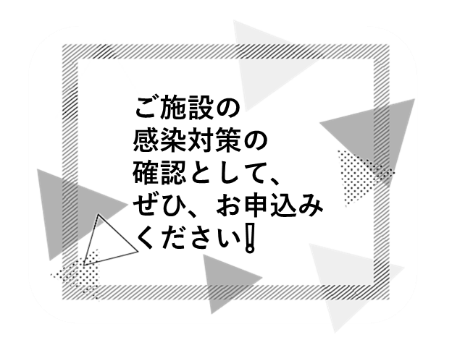 ■法人名：　　　　　　　　　　　　　　　　　　　　　　　　　　　　　　　　　　　　　　　　　　　　　　　　　　　■施設名：　　　　　　　　　　　　　　　　　　　　　　　　　　　　　　　　　　　　　　　　　　　　　　　　　　　■施設種別：下記の①～④より選択し、右記のカッコ内に番号を記載してください。[　　　　　　　　]④その他の場合はカッコ内への記入もお願いします。①障害者支援施設（施設入所支援）②障害児入所施設（福祉型）③障害児入所施設（医療型）④その他（　　　　　　　　　　　　　　　　　　　　　　　　　　　　　　　　　　　　　　　　　　　）　　　　　　　　　　　　　　　　　　　　　　　　　　　　　　　　　　■施設住所：　　　　　　　　　　　　　　　　　　　　　　　　　　　　　　　　　　　　　　　　　　　　　　　　　　 最寄り駅：　　　　　　　　　　　　　線　　　　　　　　　　　　　　　駅■施設長名：　　　　　　　　　　　　　　 　　　　　　　　　　　　　　　　　　　　　　　　　　　　　　　　　　　 ■施設概要：  入所者数　　　　 　　　　　名　　　   　職員数　　　　　 　　　　　名　              ■電話番号：　　　　　　　　　　　　　　　　　　　　　　　　　　　　　　　　　　　　　　　　　　　　　　　　　　　■メールアドレス：　　　　　　　　　　　　　　　　　　　　　　　　　　　　　　　　　　　　　　　　　　　　　　　　 　　■巡回訪問の希望日と時間帯をご記入ください。巡回訪問実施期間：随時日程調整（9月～翌年2月まで）巡回訪問実施可能日程：①　平日（土日祝祭日は不可）　②　午前　もしくは　午後以下の表に、上記条件のもとご希望される日時を「第1希望」～「第3希望」までご記入ください。以下の希望日時をもとに詳細な日程調整を個別に行います。希望順位日付時間帯記入例）　第1希望2022年11月4日（金）午後第1希望第2希望第3希望